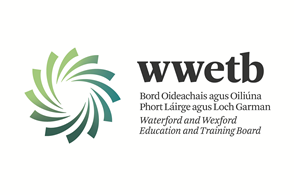 Iarrtar iarratais ó dhaoine atá cáilithe go cuí chun an folúntas seo a leanas a líonadh:LEAS-PHRÍOMHOIDE – COLÁISTE BHAILE AN DROICHID, LOCH GARMANCONRADH BUANIs comórtas oscailte é seo.Is féidir na sonraí uile, lena n-áirítear Foirm Iarratais agus Sainchuntas Poist mionsonraithe, a íoslódáil ónár suíomh Gréasáin: https://wwetb.ie/about/organisation/human-resources/vacanciesBa cheart foirmeacha iarratais a sheoladh ar ais chuig vacancies@wwetb.ie   faoi 16:00 19/07/2024.Is fostóir comhdheiseanna é Bord Oideachais agus Oiliúna Phort Láirge agus Loch Garman Dícháileofar iarrthóirí de dheasca canbhasáil.Is féidir go mbeidh gearrliostú i gceist.Ní ghlacfar le hiarratais dhéanacha